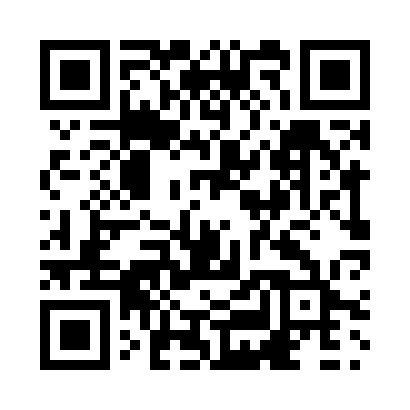 Prayer times for McAlpine, Ontario, CanadaMon 1 Jul 2024 - Wed 31 Jul 2024High Latitude Method: Angle Based RulePrayer Calculation Method: Islamic Society of North AmericaAsar Calculation Method: HanafiPrayer times provided by https://www.salahtimes.comDateDayFajrSunriseDhuhrAsrMaghribIsha1Mon3:165:141:036:268:5110:492Tue3:175:151:036:268:5110:483Wed3:185:151:036:268:5110:484Thu3:195:161:036:268:5010:475Fri3:205:171:046:268:5010:466Sat3:215:181:046:258:5010:457Sun3:235:181:046:258:4910:448Mon3:245:191:046:258:4910:439Tue3:255:201:046:258:4810:4210Wed3:275:211:046:258:4810:4111Thu3:285:221:046:248:4710:4012Fri3:295:221:056:248:4610:3913Sat3:315:231:056:248:4610:3814Sun3:325:241:056:238:4510:3715Mon3:345:251:056:238:4410:3516Tue3:355:261:056:238:4310:3417Wed3:375:271:056:228:4310:3218Thu3:385:281:056:228:4210:3119Fri3:405:291:056:218:4110:2920Sat3:425:301:056:218:4010:2821Sun3:435:311:056:208:3910:2622Mon3:455:321:056:208:3810:2523Tue3:475:331:056:198:3710:2324Wed3:485:341:056:198:3610:2125Thu3:505:351:056:188:3510:2026Fri3:525:361:056:178:3410:1827Sat3:545:381:056:178:3210:1628Sun3:555:391:056:168:3110:1429Mon3:575:401:056:158:3010:1330Tue3:595:411:056:158:2910:1131Wed4:015:421:056:148:2810:09